О внесении изменений в постановление администрации Алатырского района от 15.03.2021 № 100 «О создании спасательных служб Алатырского района»	В соответствии с Федеральными законами от 12.02.1998 №  28-ФЗ "О гражданской обороне", от 21.12.1994 № 68-ФЗ «О защите населения и территорий от чрезвычайных ситуаций природного и техногенного характера»", от 06.10.2003 № 131-ФЗ «Об общих принципах организации местного самоуправления в Российской Федерации», Приказом МЧС РФ от 14.11.2008 г. № 687 «Об утверждении Положения об организации и ведении гражданской обороны в муниципальных образованиях и организациях», администрация Алатырского района постановляет:1. Утвердить прилагаемые изменения  в постановление администрации от 15.03.2021 № 100 «О создании спасательных служб Алатырского района».2.   Контроль за исполнением настоящего постановления оставляю за собой.3. Настоящее постановление вступает в силу после его официального опубликования. И.о. главы администрации                                                                             О.Г. ПрошенковаУТВЕРЖДЕНЫпостановлением администрацииАлатырского районаот 17.06.2021 № 194Изменения,вносимые в постановление администрации Алатырского района от 15.03.2021 № 100 «О создании спасательных служб Алатырского района»1. Абзац 1 постановления администрации изложить в следующей редакции: «В соответствии с Федеральными законами от 12.02.1998 №  28-ФЗ "О гражданской обороне", от 21.12.1994 № 68-ФЗ «О защите населения и территорий от чрезвычайных ситуаций природного и техногенного характера»", от 06.10.2003 № 131-ФЗ «Об общих принципах организации местного самоуправления в Российской Федерации», Приказом МЧС РФ от 14.11.2008 г. № 687 «Об утверждении Положения об организации и ведении гражданской обороны в муниципальных образованиях и организациях», администрация Алатырского района».2. В приложении № 1 к постановлению администрации пункт 4.4.  изложить в следующей редакции:«4.4. Основные задачи спасательных служб по видам их деятельности:инженерно-дорожная спасательная служба - организация и осуществление дорожно-мостового обеспечения мероприятий гражданской обороны и ликвидация последствий чрезвычайных ситуаций, ремонт дорог и мостов, перевозка материалов для строительства защитных сооружений, рассредоточение и эвакуация населения, подвоз сил и средств для проведения АСДНР в очагах поражения, а также их эвакуация из районов ведения работ;коммунально-техническая спасательная служба - осуществление мероприятий по повышению устойчивости работы сооружений и сетей коммунального хозяйства, ликвидация аварий на них, обеспечение водой сил гражданской обороны, организация и осуществление санитарной обработки населения, специальной обработки техники, зданий, сооружений и обеззараживания территорий;спасательная служба торговли и питания - обеспечение питанием личного состава формирований, работающего в очагах поражения, зонах катастрофического затопления, а также пострадавших, находящихся в лечебных учреждениях, обеспечение бельем, одеждой и обувью пунктов специальной обработки и отрядов первой медицинской помощи, разработка и осуществление мероприятий по защите и закладке в убежища и пункты управления запасов продовольствия и товаров первой необходимости;спасательная служба оповещения и связи - обеспечение органов управления гражданской обороны связью с подчиненными и взаимодействующими силами по существующим каналам и системам связи, ведение аварийно-восстановительных и ремонтных работ на линиях и сооружениях связи, организация эксплуатационно-технического обслуживания стационарных средств связи и оповещения, поддержание их в постоянной готовности;медицинская  спасательная служба - организация и проведение комплекса лечебно-эвакуационных мероприятий, направленных на сохранение жизни и здоровья населения, своевременное оказание медицинской помощи пострадавшим и больным гражданам и их лечение в целях возвращения к трудовой деятельности, снижения инвалидности и смертности;противопожарная спасательная служба - осуществление контроля за своевременным выполнением инженерно-технических, организационных и пожарно-профилактических мероприятий, направленных на повышение противопожарной устойчивости объектов экономики, локализация, тушение пожаров и проведение аварийно-спасательных и других неотложных работ в очагах поражения в зонах чрезвычайных ситуаций;спасательная служба защиты животных и растений - проведение мероприятий по защите растений и кормов, обеззараживание посевов и пастбищ, проведение мероприятий по защите сельскохозяйственных животных, осуществление ветеринарной разведки, ветеринарной обработки, лечение пораженных животных и обеззараживание продукции животноводства;служба охраны общественного порядка - поддержание общественного порядка в населенных пунктах, на объектах экономики, в очагах поражения, местах сосредоточения людей и транспорта, на маршрутах их движения, а также для охраны собственности и организации комендантской службы;спасательная служба газоснабжение - устойчивое обеспечение населения газом, ликвидация аварий на газовых оборудованиях и сетях.».3. Приложение № 2 к постановлению администрации Алатырского района от 15.03.2021 г. № 100 изложить в новой редакции согласно приложению № 1 к настоящим Изменениям._________________________Приложение № 1к настоящим Изменениям«Приложение № 2
к постановлению администрации
Алатырского района15.03.2021  № 100Перечень (реестр)
спасательных служб Алатырского района и организаций, на базе которых они создаются_______________________________».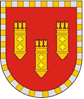 Администрация Алатырского районаЧувашской РеспубликиПОСТАНОВЛЕНИЕ17.06.2021 № 194г. АлатырьУлатӑр район администрацийӗ Чӑваш РеспубликинЙЫШĂНУ17.06.2021 № 194Улатӑр г.№п/пНаименование спасательной службыНаименование организации1Спасательная служба оповещения и связиСЦ г. Алатырь   ПАО «Ростелеком»(по согласованию)2Коммунально- техническая спасательная службаМУП «ЖКХ Алатырского района»(по согласованию)3Инженерно – дорожная спасательная службаООО «Восход»(по согласованию)4Спасательная служба торговли и питанияООО "Алатырский коопторг"(по согласованию)5Противопожарная спасательная служба17 ПСЧ 9 ПСО ФПС ГПС ГУ МЧС России по Чувашской Республике – Чувашии (по согласованию)6Спасательная служба газоснабженияФилиал АО «Газпром газораспределение Чебоксары» в г. Алатыре(по согласованию)7Служба охраны общественного порядкаМО МВД РФ «Алатырский» (по согласованию)8Медицинская спасательная службаБУ ЧР "ЦРБ Алатырского района" Министерства здравоохранения Чувашской Республики (по согласованию)9Спасательная служба защиты животных и растенийБУ ЧР «Алатырская районная станция по борьбе с болезнями животных» Госветслужбы Чувашской Республики (по согласованию)